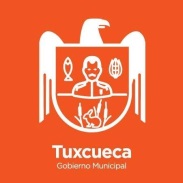 Comité de Transparencia del H. Ayuntamiento deTuxcueca, JaliscoPresenteDatos del titular de la Información y del representante legalNombre: ______________________________________________________________________Domicilio: ____________________________________________________________________Teléfonos: ____________________________________________________________________Correo electrónico: ____________________________________________________________En ejercicio de los derechos que reconoce la Ley de Transparencia y Acceso a la Información Pública del Estado de Jalisco y sus Municipios, expresamente solicito (Marque con una X):     ACCESO           CLASIFICACIÓN           RECTIFICACIÓN           MODIFICACIÓN   CORRECIÓN      SUSTITUCIÓN     CANCELACIÓN      OPOSICIÓN      AMPLIACIÓN DE DATOSPlanteamiento concreto sobre mis datos y el ejercicio de mis derechos:___________________________________________________________________________________________________________________________________________________________________________________________________________________________________________________________________________________________________________________________________________________________________________________________________________